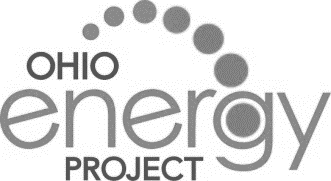 Answer the questions to the best of your ability by  CIRCLING  the best answer.1.  The bending of light as it passes from one medium to another is called ____________.a.  reflection		b.  detection		c.  refraction		d.  investigation2.  Thermal energy flows from ________ to _______ until a balance is reached.a.  cold to cold	b.  cold to hot	c.  hot to hot		 d.  hot to cold3.  The frequency of a sound wave is called its _____________.a.  pitch		b.  vibration		c.  catch		d.  soprano 4.  Sound waves travel best in a _______________. a.  gas			b.  liquid		c.  solid		d.  vacuum 5.  All of the following are good thermal insulators EXCEPT ________________. a.  pot holder	b.  carpet		 c. metal pot		d.  winter coat6.  A ________________ is a push or pull in a direction.a.  car	 		b.  force		c.  ball	      	d.  motion7.  The motion of an object depends on force and _______________.a.  length		b.  height		 c.  mass		 d.  structure 8.  Pedaling a bike is an example of ______________ energy.	a. electrical		b. radiant		c. chemical		d. mechanical9.  Light always travels in a  ________________ line.a.  circular	      b.  curvy		   c.  straight		  d.  zigzag  10.  A ______________ is a good conductor of electricity.a. metal spoon	b. plastic spoon	c. straw	d. piece of paper